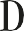 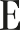 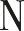 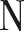 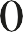 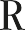 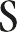 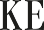 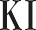 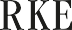 Åpen kirke